Michelstadt, 10.10.2023Öffentliche Bekanntmachungder Stadt Michelstadt23. Sitzung des Bau-, Umwelt und Verkehrsausschussesam Mittwoch, den 18.10.2023 um 19:30 Uhr,im kleinen Sitzungssaal, Stadthaus, Frankfurter Str. 3, 64720 Michelstadtein.Tagesordnungöffentlicher Sitzungsteilgez. Andreas KräuterAusschussvorsitzenderSTADT MICHELSTADTSTADT MICHELSTADT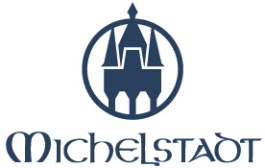 1.Erledigung der Angelegenheiten gemäß §§ 9 und 17 der Geschäftsordnung2.Genehmigung der Niederschrift der Sitzung vom 13.09.20233.Bericht des Bürgermeisters4.WLAN HotSpots5.Kommunale Wärmeplanung6.Sachstandsbericht Freiflächen-Photovoltaikanlagen7.Verschiedenes